Prot. n.: 370-1/2019Data: In virtù dell'articolo 6 della Legge sugli autisti (Sigla: ZVoz-1, Gazzetta Ufficiale della RS nn. 85/16, 67/17 e 21-18 – Sigla: ZNOrg), dell'articolo 2 del Decreto sull'istituzione del Consiglio per la prevenzione e l'educazione nel traffico stradale (Bollettino Ufficiale n. 22/98), dell'articolo 36 dello Statuto del Comune di Isola (Bollettino Ufficiale nn. 15/99, 8/00, 8/05, 17/12, 3/18 e 5/18) e dell'articolo 94/n del Regolamento di procedura del Consiglio del Comune di Isola – TUU-1 (Bollettino Ufficiale elettronico del Comune di Isola n. 15/18) je Občinski svet Občine Izola na …….. seji dne ……. sprejel D E L I B E R Asulla nomina dei membri del Consiglio per la prevenzione e l'educazione nel traffico stradaleArticolo 1Il Consiglio del Comune di Isola nomina il Consiglio per la prevenzione e l'educazione nel traffico stradale nella seguente composizione:………….…………., rappresentante del Consiglio comunale,  Maja Cetin, rappresentante della SE Livade Isola,  Tanja Poles, rappresentante della SE Vojka Šmuc Isola, Aleksandra Ćirković, rappresentante della SE Alighieri Isola, Anielka Pevc, rappresentante della Scuola materna L'Aquilone Isola, Vanja Bolčič Makovac, rappresentante della Scuola materna Mavrica Isola, Magdalena Eltigani, rappresentante della Stazione di polizia Isola, Silvo Škrbina, rappresentante dell'Unità amministrativa di Isola, Aleš Pesko, rappresentante dell'Amministrazione comunale del Comune di Isola. Articolo 2Il mandato dei membri del Consiglio ha la durata di quattro anni. Articolo 3Il presente atto di Delibera ha efficacia immediata. Danilo Markočič        Sindaco Si recapita a: nominati – con ricevuta di recapitoIspettorato e vigilanza comunaleUfficio attività economiche, investimenti e sviluppo infrastrutture comunaliatti.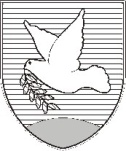 OBČINA IZOLA – COMUNE DI ISOLAŽUPAN – IL SINDACOSončno nabrežje 8 – Riva del Sole 86310 Izola – IsolaTel: +386 5 66 00 100E-mail: posta.oizola@izola.siInternet: www.izola.si